                                                                                                                                 “Azərbaycan Xəzər Dəniz Gəmiçiliyi”			                       			 	Qapalı Səhmdar Cəmiyyətinin 					       			“ 01 ”  Dekabr 2016-cı il tarixli		“216” nömrəli əmri ilə təsdiq edilmişdir.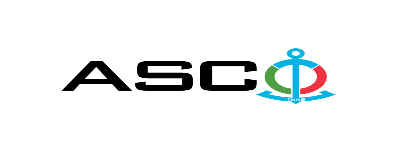 “AZƏRBAYCAN XƏZƏR DƏNİZ GƏMİÇİLİYİ” QAPALI SƏHMDAR CƏMİYYƏTİ        BOLT, QAYKA, ŞURUP, XAMUT VƏ MİSMARLARIN SATINALINMASI MƏQSƏDİLƏ AÇIQ MÜSABİQƏ ELAN EDİR.MÜSABİQƏ №AM-019/2019                                                                     “AXDG” QSC-nin Satınalmalar Komitəsi(İddiaçı iştirakçının blankında)AÇIQ MÜSABİQƏDƏ İŞTİRAK ETMƏK ÜÇÜN MÜRACİƏT MƏKTUBU___________ şəhəri                                                                          “__”_______20_-c- il___________№           							                                                                                          “AXDG” QSC-nin Satınalmalar Komitəsinin Sədricənab C.Mahmudluya,Hazırkı məktubla [iddiaçı podratçının tam adı göstərilir] (nin,nun,nın) “AXDG” QSC tərəfindən “__________”ın satın alınması ilə əlaqədar elan edilmiş [iddiaçı tərəfindən müsabiqənin nömrəsi daxil edilməlidir]nömrəli açıq  müsabiqədə iştirak niyyətini təsdiq edirik.Eyni zamanda [iddiaçı podratçının tam adı göstərilir] ilə münasibətdə hər hansı ləğv etmə və ya müflislik prosedurunun aparılmadığını, fəaliyyətinin dayandırılmadığını və sözügedən satınalma müsabiqəsində iştirakını qeyri-mümkün edəcək hər hansı bir halın mövcud olmadığını təsdiq edirik. Əlavə olaraq, təminat veririk ki, [iddiaçı podratçının tam adı göstərilir] “AXDG” QSC-yə aidiyyəti olan şəxs deyildir.Tərəfimizdən təqdim edilən sənədlər və digər məsələlərlə bağlı yaranmış suallarınızı operativ cavablandırmaq üçün əlaqə:Əlaqələndirici şəxs: ____________________________ Əlaqələndirici şəxsin vəzifəsi: ____________________ Telefon nömrəsi: ______________________________ Faks nömrəsi: ________________________________ Elektron ünvan: _______________________________ Qoşma: İştirak haqqının ödənilməsi haqqında bank sənədinin əsli – __ vərəq.________________________________                                   _______________________                   (səlahiyyətli şəxsin A.A.S)                                                                                                        (səlahiyyətli şəxsin imzası)_________________________________                                                                  (səlahiyyətli şəxsin vəzifəsi)                                                                                                                          M.Y.BOLT, QAYKA, ŞURUP, XAMUT VƏ MİSMARLARIN SİYAHISIYerli müəssisələrin Tədarük şərti yalnız DDP ilə qəbul olunur, Yerli müəssisələrin qiymət təklifi yalnız manat ilə qəbul olunacaq. digər şərtlər qəbul olunmayacaq.Ölkə Xaricindən tədarük olunan mallar yalnız CİP və DAP Bakı şərti ilə qəbul olunur.Qiymət təklifi təqdim olunarkən hər bir malın qarşısında markası və istehsalçı ölkənin qeyd edilməsi mütləqdir əks təqdirdə təklifiniz qəbul edilməyəcəkdir.Müsabiqədə qalib gəlmiş şirkət müqavilə bağlanmamışdan öncə nümunələrini təqdim edib razılaşdırmalıdır.Qeyd:Mallar 3 ay ərzində təlabat yarandıqca götürüləcəkdir.Texniki suallarla bağlı  Müsabiqədə qalib elan olunan iddiaçı şirkət ilə satınalma müqaviləsi bağlanmamışdan öncə “Azərbaycan Xəzər Dəniz Gəmiçiliyi” Qapalı Səhmdar Cəmiyyətinin Satınalmalar qaydalarına uyğun olaraq iddiaçının yoxlanılması həyata keçirilir. Həmin şirkət bu linkə (http://www.acsc.az/az/pages/2/241) keçid alıb xüsusi formanı doldurmalı və ya aşağıdakı sənədləri təqdim etməlidir:Şirkətin nizamnaməsi (bütün dəyişikliklər və əlavələrlə birlikdə)Kommersiya hüquqi şəxslərin reyestrindən çıxarışı (son 1 ay ərzində verilmiş)Təsisçi hüquqi şəxs olduqda, onun təsisçisi haqqında məlumatVÖEN ŞəhadətnaməsiAudit olunmuş mühasibat uçotu balansı və ya vergi bəyannaməsi (vergi qoyma sistemindən asılı olaraq)/vergi orqanlarından vergi borcunun olmaması haqqında arayışQanuni təmsilçinin şəxsiyyət vəsiqəsiMüəssisənin müvafiq xidmətlərin göstərilməsi/işlərin görülməsi üçün lazımi lisenziyaları (əgər varsa)Qeyd olunan sənədləri təqdim etməyən və ya yoxlamanın nəticəsinə uyğun olaraq müsbət qiymətləndirilməyən şirkətlərlə müqavilə bağlanılmır! Müsabiqədə iştirak etmək üçün təqdim edilməli sənədlər:Müsabiqədə iştirak haqqında müraciət (nümunə əlavə olunur);İştirak haqqının ödənilməsi barədə bank sənədi;Müsabiqə təklifi İlkin mərhələdə müsabiqədə iştirak haqqında müraciət (imzalanmış və möhürlənmiş) və iştirak haqqının ödənilməsi barədə bank sənədi ən geci 07.02.2019-cu il, Bakı vaxtı ilə saat: 18.00-a qədər Azərbaycan, rus və ya ingilis dillərində “Azərbaycan Xəzər Dəniz Gəmiçiliyi” Qapalı Səhmdar Cəmiyyətinin (bundan sonra “AXDG” QSC) yerləşdiyi ünvana və ya əlaqələndirici şəxsin elektron poçtuna təqdim olunmalıdır.Satın alınması nəzərdə tutulan mal, iş və xidmətlərin siyahısı (təsviri) əlavə olunur.İştirak haqqının məbləği və əsas şərtlər toplusunun (müsabiqəyə dəvət sənədlərinin) əldə edilməsi:Müsabiqədə iştirak etmək istəyən iddiaçılar aşağıda qeyd olunmuş məbləğdə iştirak haqqını “AXDG” QSC-nin bank hesabına ödəyib, ödənişi təsdiq edən sənədi birinci bölmədə müəyyən olunmuş vaxtdan gec olmayaraq “AXDG” QSC-yə təqdim etməlidir. Bu tələbləri yerinə yetirən iddiaçılar satınalma predmeti üzrə əsas şərtlər toplusunu elektron və ya çap formasında əlaqələndirici şəxsdən elanın III qrafasında göstərilən tarixədək həftənin istənilən iş günü saat 09:30-dan 17:30-a kimi ala bilərlər.   LOT - 50 AZN (ƏDV-ilə) manat və ya ekvivalent məbləğdə ABŞ dolları və AVRO ilə ödənilə bilər  Hesab nömrəsi: İştirak haqqı “AXDG” QSC tərəfindən müsabiqənin ləğv edilməsi halı istisna olmaqla heç bir halda geri qaytarılmır!Müsabiqə təklifinin təqdim edilməsinin son tarixi və vaxtı:Müsabiqədə iştirak haqqında müraciəti və iştirak haqqının ödənilməsi barədə bank sənədini birinci bölmədə qeyd olunan vaxta qədər təqdim etmiş iştirakçılar, öz müsabiqə təkliflərini bağlı zərfdə (bir əsli və 2 surəti olmaqla) 21.02.2019-cu il, Bakı vaxtı ilə saat:15.00-a qədər “AXDG” QSC-yə təqdim etməlidirlər.Göstərilən tarixdən və vaxtdan sonra təqdim olunan təklif zərfləri açılmadan geri qaytarılacaqdır.Müsabiqədə tətbiq edilən qaydalar və “AXDG” QSC-nin müstəsna hüququ barədə məlumat:Müsabiqə “AXDG” QSC-nin 12 iyun 2014-cü il tarixli 99 nömrəli əmrinə və həmin əmrlə təsdiq olunmuş “Azərbaycan Xəzər Dəniz Gəmiçiliyi” Qapalı Səhmdar Cəmiyyəti üzrə satınalmaların təşkili və idarə olunması Qaydaları”na uyğun keçiriləcəkdir.“Azərbaycan Xəzər Dəniz Gəmiçiliyi” Qapalı Səhmdar Cəmiyyəti üzrə satınalmaların təşkili və idarə olunması Qaydaları”na uyğun olaraq “AXDG” QSC-nin bütün müsabiqə təkliflərini rədd etmək və müsabiqəni ləğv etmək hüququ vardır.Satınalan təşkilatın ünvanı:Azərbaycan Respublikası, Bakı şəhəri, AZ1029 (indeks), Heydər Əliyev prospekti 152, “Çinar Plaza” 24-cü mərtəbə, “AXDG” QSC-nin satınalmalar komitəsi.Əlaqələndirici şəxs:Cəlilov Vüqar“AXDG” QSC-nin Satınalmalar Komitəsinin katibiTelefon nömrəsi: +994 12 404 37 00 (1132)Elektron ünvan: tender@asco.az Hüquqi məsələlər üzrə:Telefon nömrəsi: +994 50 277 02 85Elektron ünvan: Huquq.meslehetcisi@asco.azMüsabiqə təklif zərflərinin açılışı tarixi, vaxtı və yeri:Zərflərin açılışı 21.02.2019-cu il tarixdə, Bakı vaxtı ilə saat 16.30-da  elanın V bölməsində göstərilmiş ünvanda baş tutacaqdır. Müsabiqənin qalibi haqqında məlumat:Müsabiqənin qalibi haqqında məlumatı “AXDG” QSC-nin veb-səhifəsinin elanlar bölməsində əldə etmək olar. Müsabiqənin digər şərtləri:S/S Malların adıÖlçü vahidiMiqdarDND1Bolt  M8x40   (sinklənmiç)kq132Bolt  M10x50  (sinklənmiş)kq103Bolt M12 x60  (sinklənmişkq104Bolt  M14x80  (sinklənmiş)kq105Bolt M16 x120 (sinklənmişkq106Bolt M18 x150  (sinklənmiş)kq107Bolt  M20x180  (sinklənmiş)kq108Bolt  M22x200  (sinklənmiş)kq109Qayka  M  10    (sinklənmiş)kq210Qayka  M  12   (sinklənmiş)kq211Qayka  M   14   (sinklənmiş)kq212Qayka  M   16   (sinklənmiş)kq213Qayka  M  18    (sinklənmiş)kq214Qayka  M  20    (sinklənmiş)kq215Qayka  M   22   (sinklənmiş)kq216Dəmir xamut  F  48-51 mmədəd2517Dəmir xamut 60 ÷ 80 mmədəd25018Dəmir xamut 51 ÷ 57 mmədəd5019Mismar 120 mmkq1320Mismar 25 mmkq521Mismar 32 mmkq522Mismar 40 mmkq5XDND1Dəmir xamut Ø-25mmədəd182Dəmir xamut   Ø-120 mmədəd133Dəmir xamut   Ø-100 mmədəd134Dəmir xamut  Ø-70 mmədəd135Dəmir xamut Ø-50 mmədəd136Dəmir xamut Ø-30 mmədəd137Mismar  70 mmkq88Mismar 100 mm kq89Mismar 150 mmkq8Bibiheybət GTZ1BOLT M 12X55kq1252Bolt M14x70kq2003Bolt M16x80kq1504QAYKA M-10kq505Qayka M14kq506Qayka M16kq257Qayka M6kq388Qayka M8kq259Plasmas xamut 20mmədəd5010Plasmas xamut 25mmədəd5011Plasmas xamut 32mmədəd2512Şurup 16 mm qutu2013Şurup ucu sverlo papaqlı 4,2x16qutu1314ŞURUP L=75MM QARAqutu5015Şurup özü yiv açan 4,2x25mmqutu7516Şurup qara 4.2x50kq50Zığ GTTZ1Bolt  M16x80 QOST1759,0-87 kq2252Bolt  M20x80 QOST1759,0-87 kq2503Bolt M18x80 QOST1759,0-87kq2254Bolt M22x100 QOST1759,0-87kq1255Bolt M24x100 QOST1759,0-87kq1256Bolt M12x55 QOST1759,0-87kq2007Bolt M12x70 QOST1759,0-88kq4258Bolt M16x60 QOST1759,0-87kq1259Bolt M14x60 QOST1759,0-87kq12510Bolt M14x70 QOST1759,0-87kq37511Bolt M10x40 QOST1759,0-87kq15012Bolt M8x30 QOST1759,0-87kq6913Bolt M6x30kq714Bolt M6x20 QOST1759,0-87kq2515Qayka M 12 QOST1759,0-87kq30016Qayka M 14 QOST1759,0-87kq15017Qayka M 16 QOST1759,0-87kq30018Qayka M 20 QOST1759,0-87kq37519Qayka M 18 QOST1759,0-87kq12520Qayka M 10 QOST1759,0-87kq7521Qayka M 22 QOST1759,0-87kq12522Qayka M 24 QOST1759,0-87kq12523Qayka M 27 QOST1759,0-87kq7524Qayka M 30 QOST1759,0-87kq7525Qayka M 8 QOST1759,0-87kq3026Qayka M 6kq427Xamut 10÷16 mmədəd7528Plastmas xamut Ø20 mmədəd12529Mismar 120 mmkq7530Mismar 100 mmkq5031Mismar 70 mmkq5032Mismar 50 mmkq2533Mismar 40 mmkq2534Mismar 25 mmkq535Şurup özü yiv açan 4,2x16mm (dəmir  üçün,papaqlı)qutu1536Şurup özü yiv açan 4,2x20mm (dəmir  üçün,pataynoy)qutu537Şurup özü yiv açan 4,2x25mm (dəmir  üçün,pataynoy)qutu738Şurup özü yiv açan 4,2x30mm (dəmir  üçün,papaqlı)qutu1339Şurup özü yiv açan 3,5x32mmqutu540Şurup 3,5x18mm mebel üçün qaraqutu1041Şurup 3,5x25mm mebel üçün qaraqutu1042Şurup 3,5x32mm mebel üçün qaraqutu843Şurup 3,5x50mm mebel üçün qaraqutu2044Şurup 3,5x70mm mebel üçün qaraqutu545Alçipan şurupuqutu1Dənizçi Təmir Tikinti MMC1Bolt qayka M-16kq72Bolt M24x100 (sinklənmiş)kq203Bolt M20x75 (sinklənmiş) kq204Bolt M18x90 (sinklənmiş)kq205Bolt M20x180 (sinklənmiş)kq206Bolt M10dəst157Anker boltkq5,258Bolt qayka M-16kq79Qayka M20 (sinklənmiş)kq2510Qayka M24 (sinklənmiş)kq2511Qayka M27kq2512Qrover şayba Ø16kq8,7513Qrover şayba Ø20kq8,7514Xamut Ø6ədəd1315Xamut Ø6mmədəd816Beton mismarı  100mmkq20017Laminat mismarıqutu2518Mismar (qutu ilə plintus)qutu5019Mismar 100 mmkq40020Mismar 120 mmkq12521Mismar 40 mmkq6322Mismar 50 mmkq3823Mismar 70 mmkq40024Mismar 90 mmkq6325Beton mismarı 80mmkq20026Beton mismarı 50mmkq15027Mismar çıxaranədəd1028Mismar L= 25 mmkq3829Mismar L= 32 mmkq3830Mismar L= 40 mmkq3831Mismar L= 50 mmkq5032Mismar L= 120 mmkq12533Beton mismarı L= 5 x 100 mm kq12534Beton mismarı L= 4,5 x 50 mm kq10035Beton mismarı L= 4,5 x 60 mmkq5036Plintus mismarı (100ədəd) 40mmqutu17537Mismar 70mmkq137538Mismar 80mmkq37539Mismar 100mmkq162540Mismar 120mmkq37541Dyupel mismar 80mmkq62542Mismar 100mmkq62543Mismar 70mmkq62544Beton mismarı (dyupel) 80mmkq12545Mismar 40mmkq1346Mismar 100mmkq45047Beton mismarı 80mmkq11348Şurup semiçka (1000 ədədlik) L =12 mmqutu5049Şurup özü yiv açan 18 mm taxta-dikt və plastmas üçün  kq5050Şurup özü yiv açan 25 mm taxta-dikt və plastmas üçün  kq7551Şurup özü yiv açan 32 mm taxta-dikt və plastmas üçün  kq10052Şurup özü yiv açan 40 mm taxta-dikt və plastmas üçün kq5053Şurup özü yiv açan 50 mm taxta-dikt və plastmas üçün  kq7554Şurup özü yiv açan 60 mm taxta-dikt və plastmas üçün kq12555Şurup özü yiv açan 75 mm taxta-dikt və plastmas üçün kq10056Şurup semiçka L -12 mm kq15057Şurup ucu sverlo papaqlı 25mm (jest bağlamaq üçün)  kq5058Şurup ucu sverlo papaqlı 32mm (jest bağlamaq üçün)  kq5059Şurup ucu sverlo papaqlı 40mm (jest bağlamaq üçün)  kq5060Şurup ucu sverlo papaqlı 50mm (jest bağlamaq üçün)  kq5061Şurup ucu sverlo papaqlı (jest üçün şurup) 4,2x18 mm kq2562Şurup ucu sverlo papaqlı (jest üçün şurup) 4,2x30 mm kq5063Şurup  (500ədəd) 50mmqutu3064Şurup  (500ədəd) 25mmqutu3865Şurup  (500ədəd) 12mmqutu10066Şurup  dikt üçün (500ədəd) 50mmqutu10067Şurup 50mm (500 əd)qutu3768Şurup 50mmqutu2169Şurup semeçkaqutu20"Dəniz Nəqliyyat Donanması" Təchizat xidməti Xidmət rəisi Yolçuyev Şəmməd 050 370 79 09shammad.yolchuyev@asco.az"Dəniz Nəqliyyat Donanması" Təchizat xidmətinin Anbar təsərrüfatı qrupu Qrup rəhbəri Məmmədov Süleyman 051 454 06 00suleyman.mammadov@asco.az"Xəzər Dəniz Neft Donanması" Təchizat Xidməti Xidmət rəisi İsayev Mahir  050 292 12 32mahir.isayev@asco.az"Xəzər Dəniz Neft Donanması" Təchizat Xidməti Xidmət rəisinin müavini Abdullayev İman 055 555 54 49iman.abdullayev@asco.az"Bibiheybət" Gəmi Təmiri Zavodu Təchizat şöbəsi Şöbə rəisi Quliyev Qulu 050 220 78 20 qulu.quliyev@asco.az"Bibiheybət" Gəmi Təmiri Zavodu Təchizat şöbəsi Mamed Novruz055 255 60 33 mamed1983_83@mail.ru"Zığ" Gəmi Təmiri Zavodu Təchizat şöbəsi Şöbə rəisi Bağırov Səbuxi050 458 02 02 
sabuxi.bagirov@asco.az"Zığ" Gəmi Təmiri Zavodu Təchizat şöbəsi Mühəndis Orucova Zöhrə050 350 11 65zohra.orucova@asco.az“Dənizçi təmir-tikinti” MMC Texniki istehsalat şöbəsinin rəisi Elvin Əliyev ( 050 ) 228 63 64elvin.aliyev@asco.az